Дидактическая игра «Веселые щенки»Цель  игры: обучение умению делить на слоги, используя правило деления                     слов со стечением согласных Задачи игры:1. Закреплять знания о слогообразующей роли гласных звуков.2. Познакомить с особенностями слов со стечением согласных. 3. Сформировать умение  делить слова со стечением в середине.4. Сформировать умение делить слова со стечением в начале. 5. Сформировать умение делить слова со стечением в конце.Оборудование:  предметные картинки, фишки для звукового анализа, карточка – правило (сюжетная и схематическая). Раздаточный материал:  фишки для звукового анализа, карточки – правила).Методические указания:    Дети получают предметную картинку и проводят звуковой анализ, выкладывая под картинкой фишки- звуки. Затем воспитатель показывает картинку – схему, обозначающую правило деления на слоги в данном случае. (Например: Если на карточке два хозяина- гласных звука, а между ними 2 щенка, значит стечение согласных в середине слова и каждый гласный забирает себе по одному согласному; если на карточке нарисованы два щенка и один хозяин-гласный - соответствует стечению согласных в начале слова и оба согласных принадлежат одному гласному, значит составляют один слог и т.п.) Затем детям предлагается соответствующая схема - карточка-правило, состоящая из красных (гласный) и черных (согласный) квадратиков. Согласный обозначается черным, т.к. в слове он может быть и твердым и мягким, поэтому на карточке-правила предлагается использовать нейтральный цвет. Дети, соотнося карточку-правило с картинкой – схемой, определяют место «заборчика» - палочки разделяющей слово на слоги. После такого подробного анализа дети на карточке со звуковым анализом слова делят слово на слоги. На первом этапе работа проводится по подгруппам или индивидуально. Анализ и работу со схемами проводит педагог на доске. Затем на доске работает ребенок, а педагог с остальными детьми комментируют правильность проведения анализа и деления на слоги. Когда дети освоят работу с карточками, каждый получает индивидуально задание и анализирует своё слово. В данной игре может использоваться как самоконтроль, так и взаимоконтроль. Каждый случай деления слова на слоги проговаривается ребенком.  Приложение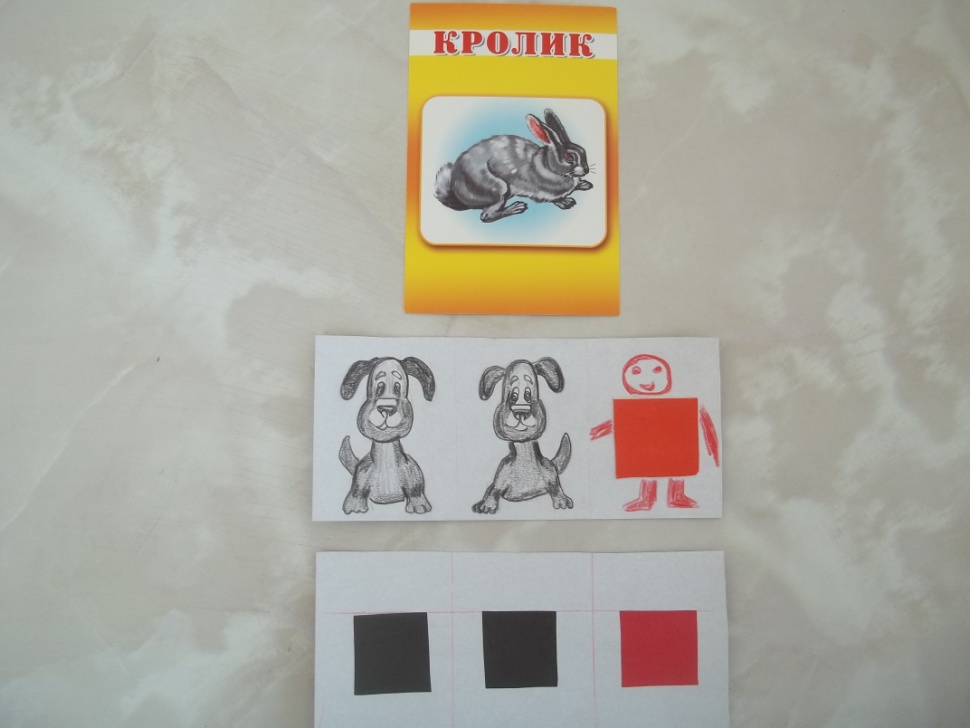 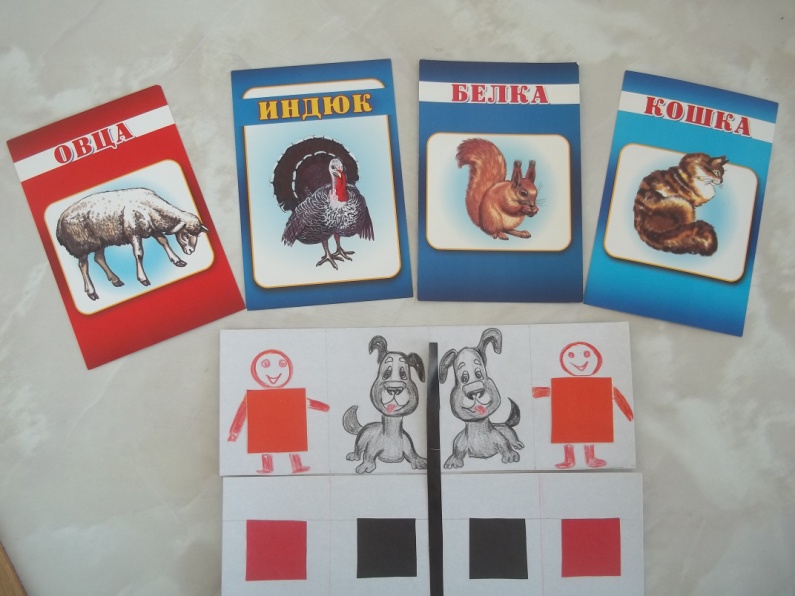 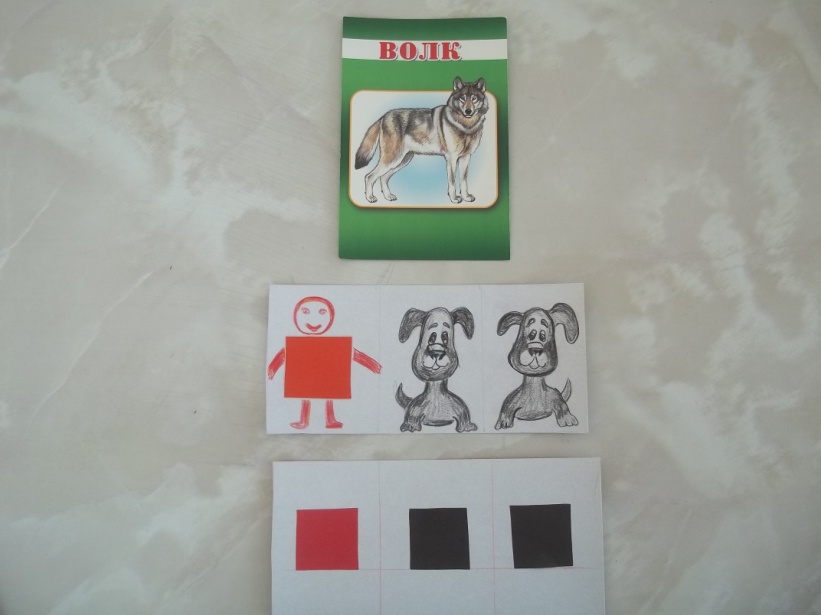 